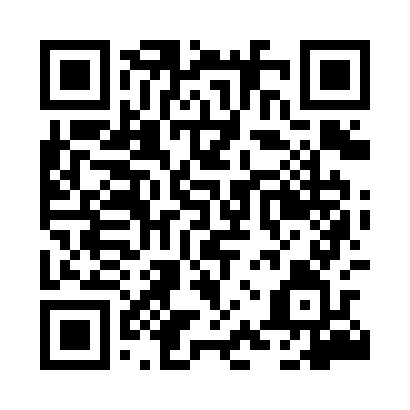 Prayer times for Jaborowice, PolandMon 1 Apr 2024 - Tue 30 Apr 2024High Latitude Method: Angle Based RulePrayer Calculation Method: Muslim World LeagueAsar Calculation Method: HanafiPrayer times provided by https://www.salahtimes.comDateDayFajrSunriseDhuhrAsrMaghribIsha1Mon4:286:2312:515:197:209:082Tue4:266:2112:515:207:229:103Wed4:236:1912:515:217:239:124Thu4:206:1712:505:227:259:145Fri4:186:1412:505:237:269:166Sat4:156:1212:505:247:289:187Sun4:126:1012:495:257:309:208Mon4:096:0812:495:277:319:239Tue4:066:0612:495:287:339:2510Wed4:046:0412:495:297:349:2711Thu4:016:0212:485:307:369:2912Fri3:586:0012:485:317:379:3113Sat3:555:5712:485:327:399:3414Sun3:525:5512:485:337:419:3615Mon3:495:5312:475:347:429:3816Tue3:475:5112:475:357:449:4117Wed3:445:4912:475:367:459:4318Thu3:415:4712:475:377:479:4519Fri3:385:4512:465:387:499:4820Sat3:355:4312:465:397:509:5021Sun3:325:4112:465:407:529:5322Mon3:295:3912:465:417:539:5523Tue3:265:3712:465:427:559:5824Wed3:235:3512:455:437:5610:0025Thu3:205:3312:455:447:5810:0326Fri3:175:3212:455:458:0010:0527Sat3:145:3012:455:468:0110:0828Sun3:115:2812:455:478:0310:1129Mon3:075:2612:455:488:0410:1330Tue3:045:2412:455:498:0610:16